Legenda: CF: Conforme
CFCR: Conforme com Recomendação
NC: Não Conforme
NA: Não Aplicável
NO: Não ObservadoAGÊNCIA NACIONAL DE AVIAÇÃO CIVILSuperintendência de Padrões OperacionaisAGÊNCIA NACIONAL DE AVIAÇÃO CIVILSuperintendência de Padrões OperacionaisAGÊNCIA NACIONAL DE AVIAÇÃO CIVILSuperintendência de Padrões OperacionaisF-243-31 - A135 - Instalações e FerramentalF-243-31 - A135 - Instalações e FerramentalF-243-31 - A135 - Instalações e FerramentalQuestãoReferênciaResultado: (CF, CFCR, NC, NA e NO)FerramentalFerramentalFerramentalOs equipamentos e ferramentas de teste e inspeção, quando aplicável, são calibrados de acordo com as instruções do fabricante do equipamento, dentro do intervalo máximo definido na publicação técnica aplicável do fabricante e utilizando um padrão rastreável a um padrão estabelecido pelo INMETRO, pelo fabricante do equipamento, pelo país de origem do equipamento ou por outro aceito pela ANAC?RBAC (135.425;135.427 (b) (5); 43.13)A organização possui um meio adequado de controle de calibração que garanta que apenas equipamentos e ferramentas de teste e inspeção com calibração válida sejam utilizados na manutenção, conforme seu sistema de controle de qualidade e conserva os registros das calibrações periódicas por tempo adequado?RBAC (135.425; 135.427 (b) (5); 43.13)A organização mantém uma listagem atualizada das ferramentas necessárias para realizar a manutenção de todos os artigos constantes na sua lista de capacidades (Especificações Operativas ? EO), indicando claramente as ferramentas de sua propriedade, e as ferramentas de terceiros obtidas mediante contrato (verificar o contrato)?RBAC (43.13;135.425)A organização tem os equipamentos, ferramentas e materiais requeridos e eles se encontram localizados nas instalações e sob o controle do operador quando o serviço está sendo executado?RBAC (43.13; 135.425)
Os equipamentos, ferramentas e materiais utilizados são os exigidos e recomendados pelo fabricante ou outros cuja equivalência tenha sido demonstrada de acordo com um procedimento descrito no manual da organização de manutenção?RBAC (43.13; 135.425)As ferramentas, equipamentos e materiais são armazenados e utilizados de acordo com as orientações do fabricante e, quando aplicável, estão acompanhadas dos certificados de calibração e as tabelas de correção de erro estão disponíveis para utilização juntamente com a ferramenta?RBAC (43.13(a); 135.425):As ferramentas, equipamentos, materiais e artigos estão corretamente identificados quanto a sua descrição e condição de uso (de acordo com práticas industriais de aceitação geral) e, quando aplicável, quanto à validade e aos prazos de calibração?RBAC (135.443; 43.7; e 65.81)O pessoal de manutenção foi treinado e segue os procedimentos para verificação de ferramentas, equipamentos, materiais e artigos, quanto à validade, calibração e condições de uso, conforme aplicável, antes de utilizá-los na determinação da aeronavegabilidade de um artigo aeronáutico?RBAC (43.13(a); 135.425; 135.433)Inspeção de recebimento.
O Operador treinou pessoal e este segue os procedimentos para inspeção de recebimento de equipamentos, ferramentas materiais e componentes quanto à:

a) Embalagem e proteção adequada (cap plugs, embalagens anti-estáticas, proteção contra contaminação por poeira ou óleo, etc.)

b) Inspeção visual (incluindo verificação de quantidade em relação ao documento de rastreabilidade, danos físicos e estado de preservação);

c) Origem e rastreabilidade;

d) Identificação de números de lote, parte, e/ou série, conforme aplicável, de acordo com a documentação de rastreabilidade;

e) Aplicabilidade de partes e materiais às atividades do operador de acordo com a EO;

f) Aceitabilidade de partes instaladas em componentes retornados de manutenção;

g) DAs aplicáveis a partes retornadas de manutenção foram cumpridas.RBAC (43.13(a); 45.15;135.25(a);135.413(a);135.425;135.433)Rastreabilidade de partes.

Verifique se estão sendo seguidos os procedimentos para verificação de rastreabilidade de partes aeronáuticas quanto à:

a) Fabricação de acordo com o RBA 21, manutenção quanto ao RBAC 43 ou encontrada de acordo com outro dado técnico aprovado pela ANAC;

b) Rastrebilidade para verificação de que partes aprovadas foram obtidas de fontes confiáveis;

c) Identificação apropriada;

d) Conformidade com o projeto aprovado;

e) Inspeção para garantir que elas estão em condição segura de operação; e

f) Conformidade com o desempenho padrão aplicável, para artigos com TSO.RBAC (43.13(a);45.15;135.25(a);135.413(a);135.425)Prevenção ao uso de partes suspeitas.

O Operador treinou pessoal e este segue os procedimentos para:

a) Prevenir que partes não aprovadas suspeitas sejam aceitas e empregadas em suas aeronaves;

b) Remover partes não aprovadas suspeitas dos sistemas de controle de equipamentos, ferramentas materiais e de componentes do operador; e

c) Reportar partes não aprovadas suspeitas à ANACRBAC (43.13(a); 45.15;135.25(a);135.413(a);135.425;135.433)Shelf life.

O operador demonstrou que segue os procedimentos para controle dos itens com tempo limite de vida em prateleira (shelf life)?RBAC (43.13(a);45.15;135.25(a);135.413(a);135.425;135.433)Segregação de material.

O operador seguiu o procedimento para segregação de equipamentos, ferramentas, materiais e de componentes não aprovados para uso na determinação da aeronavegabilidade das aeronaves de sua frota?RBAC (43.13(a);45.15;135.25(a);135.413(a);135.425;135.433)InstalaçõesInstalaçõesInstalaçõesA base e suas atividades de manutenção constam e estão de acordo com as Especificações Operativas em vigor (LBM)?RBAC (119.7; 119.47(a); 135.425)A organização possui áreas e espaços de trabalho suficientes para desempenhar as suas atividades com segurança, com as segregações necessárias e capazes de abrigar seus recursos, equipamentos, ferramentas, materiais, dados técnicos?RBAC (135.425; 135.423(a))Os serviços executados em área externa às suas edificações são realizados conforme o manual da organização e com os recursos necessários para que o serviço seja realizado de acordo com o RBAC 135.425 e 135.423(a); IS120-016? RBAC (135.425; 135.423(a))As áreas de trabalho segregadas permitem que operações perigosas ou prejudiciais para o ambiente de trabalho ou operações sensíveis, tais como pintura, limpeza, soldagem, usinagem, jateamento, montagem e desmontagem de rodas e trabalho em baterias e equipamentos aviônicos e eletrônicos, sejam executadas apropriadamente?RBAC ( 135.425; 135.423(a))A organização segrega artigos e materiais estocados para instalação, de outros artigos submetidos a manutenção? RBAC (135.425; 135.423 (a))A organização possui prateleiras, guinchos/talhas, bandejas, plataformas e meios de segregação adequados para armazenagem e proteção de todos os artigos submetidos a manutenção?RBAC (135.425; 135.423(a))As instalações possuem ventilação, iluminação, controle de temperatura, umidade e outras condições ambientais suficientes para assegurar que o pessoal execute manutenção conforme RBAC aplicáveis e também para assegurar o adequado estoque de peças e materiais?RBAC (135.425; 135.423 (a))A organização provê um local isolado, arejado e com instalação elétrica adequada para o depósito de inflamáveis, sempre que requerido por questões de segurança?RBAC 135.425; 135.423(a)O operador possui instalações e equipamentos adequadas para a realização das atividades de manutenção e para a segurança dos funcionários?
Ex. possui local isolado e seguro para cilindros de ar comprimido e uma gaiola de proteção que garanta conter a falha do maior conjunto pneus-roda durante a pressurização, quando aplicável?RBAC (135.425;135.423(a))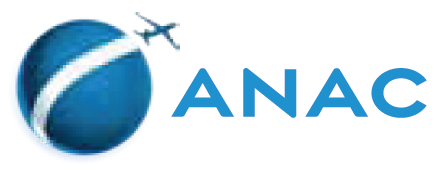 